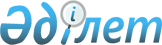 О внесении изменений в решение Казыгуртского районного маслихата от 31 декабря 2019 года № 53/326-VІ "О бюджете сельских округов на 2020-2022 годы"
					
			С истёкшим сроком
			
			
		
					Решение Казыгуртского районного маслихата Туркестанской области от 30 апреля 2020 года № 56/348-VI. Зарегистрировано Департаментом юстиции Туркестанской области 5 мая 2020 года № 5601. Прекращено действие в связи с истечением срока
      В соответствии с пунктом 4 статьи 109-1 Бюджетного кодекса Республики Казахстан от 4 декабря 2008 года, подпунктом 1) пункта 1 статьи 6 Закона Республики Казахстан от 23 января 2001 года "О местном государственном управлении и самоуправлении в Республике Казахстан" и решением Казыгуртского районного маслихата от 20 апреля 2020 года № 55/340-VI "О внесении изменений в решение от 20 декабря 2019 года № 52/317-VI "Об районном бюджете на 2020-2022 годы" Казыгуртского районного маслихата, зарегистрированного в Реестре государственной регистрации нормативных правовых актов за № 5576, Казыгуртский районный маслихат РЕШИЛ:
      1. Внести в решение Казыгуртского районного маслихата от 31 декабря 2019 года № 53/316-VI "О бюджете сельских округов на 2020-2022 годы" (зарегистрировано в Реестре государственной регистрации нормативных правовых актов за № 5367, опубликовано 20 января 2020 года в газете "Казыгурт тынысы" и в Эталонном контрольном банке нормативных правовых актов Республики Казахстан в электронном виде 13 января 2020 года) следующие изменения :
      Пункты 1, 3, 5, 7, 9, 11, 13, 15, 17, 19, 21, 23 и 25 к настоящему решению изложить в новой редакции:
      "1. Утвердить бюджет сельского округа Казыгурт на 2020-2022 годы согласно приложению 1 соответственно, в том числе на 2020 год в следующих объемах:
      1) доходы – 649 720 тысяч тенге:
      налоговые поступления – 34 102 тысяч тенге;
      неналоговые поступления – 879 тысяч тенге;
      поступления от продажи основного капитала – 0; 
      поступления трансфертов – 614 739 тысяч тенге;
      2) затраты – 655 129 тысяч тенге; 
      3) чистое бюджетное кредитование – 0:
      бюджетные кредиты – 0;
      погашение бюджетных кредитов – 0;
      4) сальдо по операциям с финансовыми активами – 0:
      приобретение финансовых активов – 0;
      поступления от продажи финансовых активов государства – 0;
      5) дефицит (профицит) бюджета – -5 409 тысяч тенге;
      6) финансирование дефицита (использование профицита) бюджета –5 409 тысяч тенге: 
      поступление займов – 0;
      погашение займов – 0;
      используемые остатки бюджетных средств – 5 409 тысяч тенге.
      2. Утвердить бюджет сельского округа Сарапхана на 2020-2022 годы согласно приложению 2 соответственно, в том числе на 2020 год в следующих объемах:
      1) доходы – 259 917 тысяч тенге:
      налоговые поступления – 9 033 тысяч тенге;
      неналоговые поступления – 159 тысяч тенге;
      поступления от продажи основного капитала – 0; 
      поступления трансфертов – 250 725 тысяч тенге;
      2) затраты – 263 005 тысяч тенге; 
      3) чистое бюджетное кредитование – 0:
      бюджетные кредиты – 0;
      погашение бюджетных кредитов – 0;
      4) сальдо по операциям с финансовыми активами– 0:
      приобретение финансовых активов – 0;
      поступления от продажи финансовых активов государства – 0;
      5) дефицит (профицит) бюджета – -3 088 тысяч тенге;
      6) финансирование дефицита (использование профицита) бюджета – 3 088 тысяч тенге:
      поступление займов – 0;
      погашение займов – 0;
      используемые остатки бюджетных средств – 3 088 тысяч тенге.
      3. Утвердить бюджет сельского округа Алтынтобе на 2020-2022 годы согласно приложению 3 соответственно, в том числе на 2020 год в следующих объемах:
      1) доходы – 125 958 тысяч тенге:
      налоговые поступления – 4 914 тысяч тенге;
      неналоговые поступления – 113 тысяч тенге;
      поступления от продажи основного капитала – 0; 
      поступления трансфертов – 120 931 тысяч тенге;
      2) затраты – 126 674 тысяч тенге; 
      3) чистое бюджетное кредитование – 0:
      бюджетные кредиты – 0;
      погашение бюджетных кредитов – 0;
      4) сальдо по операциям с финансовыми активами– 0:
      приобретение финансовых активов – 0;
      поступления от продажи финансовых активов государства – 0;
      5) дефицит (профицит) бюджета – -716 тысяч тенге;
      6) финансирование дефицита (использование профицита) бюджета – 716 тысяч тенге: 
      поступление займов – 0;
      погашение займов – 0;
      используемые остатки бюджетных средств – 716 тысяч тенге. 
      4. Утвердить бюджет сельского округа Карабау на 2020-2022 годы согласно приложению 4 соответственно, в том числе на 2020 год в следующих объемах:
      1) доходы – 179 500 тысяч тенге:
      налоговые поступления – 1 752 тысяч тенге;
      неналоговые поступления – 125 тысяч тенге;
      поступления от продажи основного капитала – 0; 
      поступления трансфертов – 177 623 тысяч тенге;
      2) затраты – 182 530 тысяч тенге; 
      3) чистое бюджетное кредитование – 0:
      бюджетные кредиты – 0;
      погашение бюджетных кредитов – 0;
      4) сальдо по операциям с финансовыми активами– 0:
      приобретение финансовых активов – 0;
      поступления от продажи финансовых активов государства – 0;
      5) дефицит (профицит) бюджета – -3 030 тысяч тенге;
      6) финансирование дефицита (использование профицита) бюджета – 3 030 тысяч тенге:
      поступление займов – 0;
      погашение займов – 0;
      используемые остатки бюджетных средств – 3 030 тысяч тенге.
      5. Утвердить бюджет сельского округа Сабыр Рахимова на 2020-2022 годы согласно приложению 5 соответственно, в том числе на 2020 год в следующих объемах:
      1) доходы – 118 993 тысяч тенге:
      налоговые поступления – 1 472 тысяч тенге;
      неналоговые поступления – 110 тысяч тенге;
      поступления от продажи основного капитала – 0; 
      поступления трансфертов – 117 411 тысяч тенге;
      2) затраты – 119 261 тысяч тенге; 
      3) чистое бюджетное кредитование – 0:
      бюджетные кредиты – 0;
      погашение бюджетных кредитов – 0;
      4) сальдо по операциям с финансовыми активами– 0:
      приобретение финансовых активов – 0;
      поступления от продажи финансовых активов государства – 0;
      5) дефицит (профицит) бюджета – - 268 тысяч тенге;
      6) финансирование дефицита (использование профицита) бюджета – 268 тысяч тенге: 
      поступление займов – 0;
      погашение займов – 0;
      используемые остатки бюджетных средств – 268 тысяч тенге.
      6. Утвердить бюджет сельского округа Каракозы Абдалиева на 2020-2022 годы согласно приложению 6 соответственно, в том числе на 2020 год в следующих объемах:
      1) доходы – 295 792 тысяч тенге:
      налоговые поступления – 5 379 тысяч тенге;
      неналоговые поступления – 174 тысяч тенге;
      поступления от продажи основного капитала – 0; 
      поступления трансфертов – 290 239 тысяч тенге;
      2) затраты – 297 520 тысяч тенге; 
      3) чистое бюджетное кредитование – 0:
      бюджетные кредиты – 0;
      погашение бюджетных кредитов – 0;
      4) сальдо по операциям с финансовыми активами– 0:
      приобретение финансовых активов – 0;
      поступления от продажи финансовых активов государства – 0;
      5) дефицит (профицит) бюджета – -1 728 тысяч тенге;
      6) финансирование дефицита (использование профицита) бюджета – 1 728 тысяч тенге: 
      поступление займов – 0;
      погашение займов – 0;
      используемые остатки бюджетных средств – 1 728 тысяч тенге.
      7. Утвердить бюджет сельского округа Кызылкия на 2020-2022 годы согласно приложению 7 соответственно, в том числе на 2020 год в следующих объемах:
      1) доходы – 284 036 тысяч тенге:
      налоговые поступления – 4 452 тысяч тенге;
      неналоговые поступления – 153 тысяч тенге;
      поступления от продажи основного капитала – 0; 
      поступления трансфертов – 279 431 тысяч тенге;
      2) затраты – 284 937 тысяч тенге; 
      3) чистое бюджетное кредитование – 0:
      бюджетные кредиты – 0;
      погашение бюджетных кредитов – 0;
      4) сальдо по операциям с финансовыми активами– 0:
      приобретение финансовых активов – 0;
      поступления от продажи финансовых активов государства – 0;
      5) дефицит (профицит) бюджета – -901 тысяч тенге;
      6) финансирование дефицита (использование профицита) бюджета –901 тысяч тенге: 
      поступление займов – 0;
      погашение займов – 0;
      используемые остатки бюджетных средств – 901 тысяч тенге.
      8. Утвердить бюджет сельского округа Шанак на 2020-2022 годы согласно приложению 8 соответственно, в том числе на 2020 год в следующих объемах:
      1) доходы – 124 418 тысяч тенге:
      налоговые поступления – 1 149 тысяч тенге;
      неналоговые поступления – 68 тысяч тенге;
      поступления от продажи основного капитала – 0; 
      поступления трансфертов – 123 201 тысяч тенге;
      2) затраты – 125 144 тысяч тенге; 
      3) чистое бюджетное кредитование – 0:
      бюджетные кредиты – 0;
      погашение бюджетных кредитов – 0;
      4) сальдо по операциям с финансовыми активами– 0:
      приобретение финансовых активов – 0;
      поступления от продажи финансовых активов государства – 0;
      5) дефицит (профицит) бюджета – -726 тысяч тенге;
      6) финансирование дефицита (использование профицита) бюджета – 726 тысяч тенге: 
      поступление займов – 0;
      погашение займов – 0;
      используемые остатки бюджетных средств – 726 тысяч тенге.
      9. Утвердить бюджет сельского округа Шарбулак на 2020-2022 годы согласно приложению 9 соответственно, в том числе на 2020 год в следующих объемах:
      1) доходы –105 111 тысяч тенге:
      налоговые поступления – 2 398 тысяч тенге;
      неналоговые поступления – 95 тысяч тенге;
      поступления от продажи основного капитала – 0; 
      поступления трансфертов – 102 618 тысяч тенге;
      2) затраты – 102 775 тысяч тенге; 
      3) чистое бюджетное кредитование – 0:
      бюджетные кредиты – 0;
      погашение бюджетных кредитов – 0;
      4) сальдо по операциям с финансовыми активами– 0:
      приобретение финансовых активов – 0;
      поступления от продажи финансовых активов государства – 0;
      5) дефицит (профицит) бюджета – -664 тысяч тенге;
      6) финансирование дефицита (использование профицита) бюджета – 664 тысяч тенге: 
      поступление займов – 0;
      погашение займов – 0;
      используемые остатки бюджетных средств – 664 тысяч тенге.
      10. Утвердить бюджет сельского округа Жанабазар на 2020-2022 годы согласно приложению 10 соответственно, в том числе на 2020 год в следующих объемах:
      1) доходы – 244 033 тысяч тенге:
      налоговые поступления – 6 328 тысяч тенге;
      неналоговые поступления –150 тысяч тенге;
      поступления от продажи основного капитала – 0; 
      поступления трансфертов – 237 555 тысяч тенге;
      2) затраты – 245 312 тысяч тенге; 
      3) чистое бюджетное кредитование – 0:
      бюджетные кредиты – 0;
      погашение бюджетных кредитов – 0;
      4) сальдо по операциям с финансовыми активами– 0:
      приобретение финансовых активов – 0;
      поступления от продажи финансовых активов государства – 0;
      5) дефицит (профицит) бюджета – -1 279 тысяч тенге;
      6) финансирование дефицита (использование профицита) бюджета – 1 279 тысяч тенге: 
      поступление займов – 0;
      погашение займов – 0;
      используемые остатки бюджетных средств – 1 279 тысяч тенге.
      11. Утвердить бюджет сельского округа Турбат на 2020-2022 годы согласно приложению 11 соответственно, в том числе на 2020 год в следующих объемах:
      1) доходы – 205 949 тысяч тенге:
      налоговые поступления – 3 354 тысяч тенге;
      неналоговые поступления – 126 тысяч тенге;
      поступления от продажи основного капитала – 0; 
      поступления трансфертов – 202 469 тысяч тенге;
      2) затраты – 206 642 тысяч тенге; 
      3) чистое бюджетное кредитование – 0:
      бюджетные кредиты – 0;
      погашение бюджетных кредитов – 0;
      4) сальдо по операциям с финансовыми активами– 0:
      приобретение финансовых активов – 0;
      поступления от продажи финансовых активов государства – 0;
      5) дефицит (профицит) бюджета – - 693 тысяч тенге;
      6) финансирование дефицита (использование профицита) бюджета – 693 тысяч тенге: 
      поступление займов – 0;
      погашение займов – 0;
      используемые остатки бюджетных средств – 693 тысяч тенге.
      12. Утвердить бюджет сельского округа Какпак на 2020-2022 годы согласно приложению 12 соответственно, в том числе на 2020 год в следующих объемах:
      1) доходы – 149 896 тысяч тенге:
      налоговые поступления – 1 817 тысяч тенге;
      неналоговые поступления – 82 тысяч тенге;
      поступления от продажи основного капитала – 0; 
      поступления трансфертов – 147 997 тысяч тенге;
      2) затраты – 151 665 тысяч тенге; 
      3) чистое бюджетное кредитование – 0:
      бюджетные кредиты – 0;
      погашение бюджетных кредитов – 0;
      4) сальдо по операциям с финансовыми активами– 0:
      приобретение финансовых активов – 0;
      поступления от продажи финансовых активов государства – 0;
      5) дефицит (профицит) бюджета – -1 769 тысяч тенге;
      6) финансирование дефицита (использование профицита) бюджета – 1 769 тысяч тенге: 
      поступление займов – 0;
      погашение займов – 0;
      используемые остатки бюджетных средств – 1 769 тысяч тенге.
      13. Утвердить бюджет сельского округа Жигерген на 2020-2022 годы согласно приложению 13 соответственно, в том числе на 2020 год в следующих объемах:
      1) доходы – 102 685 тысяч тенге:
      налоговые поступления – 1 454 тысяч тенге;
      неналоговые поступления – 77 тысяч тенге;
      поступления от продажи основного капитала – 0; 
      поступления трансфертов – 101 154 тысяч тенге;
      2) затраты – 103 386 тысяч тенге; 
      3) чистое бюджетное кредитование – 0:
      бюджетные кредиты – 0;
      погашение бюджетных кредитов – 0;
      4) сальдо по операциям с финансовыми активами– 0:
      приобретение финансовых активов – 0;
      поступления от продажи финансовых активов государства – 0;
      5) дефицит (профицит) бюджета – -701 тысяч тенге;
      6) финансирование дефицита (использование профицита) бюджета – 701 тысяч тенге: 
      поступление займов – 0;
      погашение займов – 0;
      используемые остатки бюджетных средств – 701 тысяч тенге.".
      Приложения 1, 4, 7, 10, 13, 16, 19, 22, 25, 28, 31, 34 и 37 к указанному решению изложить в новой редакции согласно приложениям 1, 2, 3, 4, 5, 6, 7, 8, 9, 10, 11, 12 и 13 к настоящему решению.
      2. Государственному учреждению "Аппарат Казыгуртского районного маслихата" в установленном законодательством Республики Казахстан порядке обеспечить:
      1) государственную регистрацию настоящего решения в Республиканском государственном учреждении "Департамент юстиции Туркестанской области Министерства юстиции Республики Казахстан;
      2) размещение настоящего решения на интернет-ресурсе Казыгуртского районного маслихата после его официального опубликования.
      3. Настоящее решение вводится в действие с 1 января 2020 года. Бюджет сельского округа Казыгурт на 2020 год Бюджет сельского округа Сарапхана на 2020 год Бюджет сельского округа Алтынтобе на 2020 год Бюджет сельского округа Карабау на 2020 год Бюджет сельского округа Сабыр Рахимова на 2020 год Бюджет сельского округа Каракозы Абдалиева на 2020 год Бюджет сельского округа Кызылкия на 2020 год Бюджет сельского округа Шанак на 2020 год Бюджет сельского округа Шарбулак на 2020 год Бюджет сельского округа Жанабазар на 2020 год Бюджет сельского округа Турбат на 2020 год Бюджет сельского округа Какпак на 2020 год Бюджет сельского округа Жигерген на 2020 год
					© 2012. РГП на ПХВ «Институт законодательства и правовой информации Республики Казахстан» Министерства юстиции Республики Казахстан
				
      Председатель сессии

      районного маслихата

С. Сманов

      Секретарь районного маслихата

У. Копеев
Приложение 1 к решению
Казыгуртского районного маслихата
от 30 апреля 2020 года № 56/348-VIПриложение 1 к решениюКазыгуртского районного маслихата
от 31 декабря 2019 года № 53/326-VI
Категорий
Категорий
Категорий
Категорий
Категорий
Сумма тысяч тенге
Классы Наименование
Классы Наименование
Классы Наименование
Классы Наименование
Сумма тысяч тенге
Подклассы
Подклассы
Сумма тысяч тенге
1. Доходы
649 720
1
Налоговые поступления
34 102
01
Подоходный налог
9 875
2
Индивидуальный подоходный налог
9 875
04
Hалоги на собственность
23 977
1
Hалоги на имущество
587
3
Земельный налог
2 301
4
Hалог на транспортные средства
21 089
05
Внутренние налоги на товары, работы и услуги
250
4
Сборы за ведение предпринимательской и профессиональной деятельности
250
2
Неналоговые поступления
879
01
Доходы от государственной собственности
699
5
Доходы от аренды имущества, находящегося в государственной собственности
699
04
Штрафы, пени, санкции, взыскания, налагаемые государственными учреждениями, финансируемыми из государственного бюджета, а также содержащимися и финансируемыми из бюджета (сметы расходов) Национального Банка Республики Казахстан
60
1
Штрафы, пени, санкции, взыскания, налагаемые государственными учреждениями, финансируемыми из государственного бюджета, а также содержащимися и финансируемыми из бюджета (сметы расходов) Национального Банка Республики Казахстан, за исключением поступлений от организаций нефтяного сектора
60
06
Прочие неналоговые поступления
120
1
Прочие неналоговые поступления
120
4
Поступления трансфертов
614 739
02
Трансферты из вышестоящих органов государственного управления
614 739
3
Трансферты из районного (города областного значения) бюджета
614 739
Функциональная группа 
Функциональная группа 
Функциональная группа 
Функциональная группа 
Функциональная группа 
Сумма тысяч тенге
Функциональная подгруппа 
Функциональная подгруппа 
Функциональная подгруппа 
Функциональная подгруппа 
Сумма тысяч тенге
Администратор бюджетных программ 
Администратор бюджетных программ 
Администратор бюджетных программ 
Сумма тысяч тенге
Программа
Программа
Сумма тысяч тенге
Наименование
Сумма тысяч тенге
2. Затраты
655 129
01
Государственные услуги общего характера
38 389
01
Представительные, исполнительные и другие органы, выполняющие общие функции государственного управления
38 389
124
Аппарат акима города районного значения, села, поселка, сельского округа
38 389
001
Услуги по обеспечению деятельности акима города районного значения, села, поселка, сельского округа
38 389
04
Образование
609 240
01
Дошкольное воспитание и обучение
608 581
124
Аппарат акима города районного значения, села, поселка, сельского округа
608 581
004
Дошкольное воспитание и обучение и организация медицинского обслуживания в организациях дошкольного воспитания и обучения
608 581
02
Начальное, основное среднее и общее среднее образование
659
124
Аппарат акима города районного значения, села, поселка, сельского округа
659
005
Организация бесплатного подвоза учащихся до ближайшей школы и обратно в сельской местности
659
07
Жилищно-коммунальное хозяйство
7 500
03
Благоустройство населенных пунктов
7 500
124
Аппарат акима города районного значения, села, поселка, сельского округа
7 500
009
Обеспечение санитарии населенных пунктов
7 500
3. Чистое бюджетное кредитование
0
Бюджетные кредиты
0
Погашение бюджетных кредитов
0
4. Сальдо по операциям с финансовыми активами
0
Приобретение финансовых активов
0
Поступления от продажи финансовых активов государства
0
5. Дефицит (профицит) бюджета
-5 409
6. Финансирование дефицита (использование профицита) бюджета
5 409
Поступление займов
0
Погашение займов
0
Используемые остатки бюджетных средств
5 409Приложение 2 к решению
Казыгуртского районного маслихата
от 30 апреля 2020 года № 56/348-VIПриложение 4 к решениюКазыгуртского районного маслихата
от 31 декабря 2019 года № 53/326-VI
Категорий
Категорий
Категорий
Категорий
Категорий
Сумма тысяч тенге
Классы Наименование
Классы Наименование
Классы Наименование
Классы Наименование
Сумма тысяч тенге
Подклассы
Подклассы
Сумма тысяч тенге
1. Доходы
259 917
1
Налоговые поступления
9 033
01
Подоходный налог
4 870
2
Индивидуальный подоходный налог
4 870
04
Hалоги на собственность
4 163
1
Hалоги на имущество
125
3
Земельный налог
648
4
Hалог на транспортные средства
3 390
2
Неналоговые поступления
159
01
Доходы от государственной собственности
87
5
Доходы от аренды имущества, находящегося в государственной собственности
87
04
Штрафы, пени, санкции, взыскания, налагаемые государственными учреждениями, финансируемыми из государственного бюджета, а также содержащимися и финансируемыми из бюджета (сметы расходов) Национального Банка Республики Казахстан
24
1
Штрафы, пени, санкции, взыскания, налагаемые государственными учреждениями, финансируемыми из государственного бюджета, а также содержащимися и финансируемыми из бюджета (сметы расходов) Национального Банка Республики Казахстан, за исключением поступлений от организаций нефтяного сектора
24
06
Прочие неналоговые поступления
48
1
Прочие неналоговые поступления
48
4
Поступления трансфертов
250 725
02
Трансферты из вышестоящих органов государственного управления
250 725
3
Трансферты из районного (города областного значения) бюджета
250 725
Функциональная группа 
Функциональная группа 
Функциональная группа 
Функциональная группа 
Функциональная группа 
Сумма тысяч тенге
Функциональная подгруппа 
Функциональная подгруппа 
Функциональная подгруппа 
Функциональная подгруппа 
Сумма тысяч тенге
Администратор бюджетных программ 
Администратор бюджетных программ 
Администратор бюджетных программ 
Сумма тысяч тенге
Программа
Программа
Сумма тысяч тенге
Наименование
Сумма тысяч тенге
2. Затраты
263 005
01
Государственные услуги общего характера
27 153
01
Представительные, исполнительные и другие органы, выполняющие общие функции государственного управления
27 153
124
Аппарат акима города районного значения, села, поселка, сельского округа
27 153
001
Услуги по обеспечению деятельности акима города районного значения, села, поселка, сельского округа
27 153
04
Образование
229 647
01
Дошкольное воспитание и обучение
229 647
124
Аппарат акима города районного значения, села, поселка, сельского округа
229 647
004
Дошкольное воспитание и обучение и организация медицинского обслуживания в организациях дошкольного воспитания и обучения
229 647
07
Жилищно-коммунальное хозяйство
6 205
03
Благоустройство населенных пунктов
6 205
124
Аппарат акима города районного значения, села, поселка, сельского округа
6 205
009
Обеспечение санитарии населенных пунктов
605
011
Благоустройство и озеленение населенных пунктов
5 600
3. Чистое бюджетное кредитование
0
Бюджетные кредиты
0
Погашение бюджетных кредитов
0
4. Сальдо по операциям с финансовыми активами
0
Приобретение финансовых активов
0
Поступления от продажи финансовых активов государства
0
5. Дефицит (профицит) бюджета
-3 088
6. Финансирование дефицита (использование профицита) бюджета
3 088
Поступление займов
0
Погашение займов
0
Используемые остатки бюджетных средств
3 088Приложение 3 к решению
Казыгуртского районного маслихата
от 30 апреля 2020 года № 56/348-VIПриложение 7 к решениюКазыгуртского районного маслихата
от 31 декабря 2019 года № 53/326-VI
Категорий
Категорий
Категорий
Категорий
Категорий
Сумма тысяч тенге
Классы Наименование
Классы Наименование
Классы Наименование
Классы Наименование
Сумма тысяч тенге
Подклассы
Подклассы
Сумма тысяч тенге
1. Доходы
125 958
1
Налоговые поступления
4 914
01
Подоходный налог
1 712
2
Индивидуальный подоходный налог
1 712
04
Hалоги на собственность
3 202
1
Hалоги на имущество
87
3
Земельный налог
638
4
Hалог на транспортные средства
2 477
2
Неналоговые поступления
113
01
Доходы от государственной собственности
41
5
Доходы от аренды имущества, находящегося в государственной собственности
41
04
Штрафы, пени, санкции, взыскания, налагаемые государственными учреждениями, финансируемыми из государственного бюджета, а также содержащимися и финансируемыми из бюджета (сметы расходов) Национального Банка Республики Казахстан
24
1
Штрафы, пени, санкции, взыскания, налагаемые государственными учреждениями, финансируемыми из государственного бюджета, а также содержащимися и финансируемыми из бюджета (сметы расходов) Национального Банка Республики Казахстан, за исключением поступлений от организаций нефтяного сектора
24
06
Прочие неналоговые поступления
48
1
Прочие неналоговые поступления
48
4
Поступления трансфертов
120 931
02
Трансферты из вышестоящих органов государственного управления
120 931
3
Трансферты из районного (города областного значения) бюджета
120 931
Функциональная группа 
Функциональная группа 
Функциональная группа 
Функциональная группа 
Функциональная группа 
Сумма тысяч тенге
Функциональная подгруппа 
Функциональная подгруппа 
Функциональная подгруппа 
Функциональная подгруппа 
Сумма тысяч тенге
Администратор бюджетных программ 
Администратор бюджетных программ 
Администратор бюджетных программ 
Сумма тысяч тенге
Программа
Программа
Сумма тысяч тенге
Наименование
Сумма тысяч тенге
2. Затраты
126 674
01
Государственные услуги общего характера
25 661
01
Представительные, исполнительные и другие органы, выполняющие общие функции государственного управления
25 661
124
Аппарат акима города районного значения, села, поселка, сельского округа
25 661
001
Услуги по обеспечению деятельности акима города районного значения, села, поселка, сельского округа
25 661
04
Образование
94 573
01
Дошкольное воспитание и обучение
94 573
124
Аппарат акима города районного значения, села, поселка, сельского округа
94 573
004
Дошкольное воспитание и обучение и организация медицинского обслуживания в организациях дошкольного воспитания и обучения
94 573
07
Жилищно-коммунальное хозяйство
6 440
03
Благоустройство населенных пунктов
6 440
124
Аппарат акима города районного значения, села, поселка, сельского округа
6 440
008
Освещение улиц в населенных пунктах
540
009
Обеспечение санитарии населенных пунктов
5 600
011
Благоустройство и озеленение населенных пунктов
300
3. Чистое бюджетное кредитование
0
Бюджетные кредиты
0
Погашение бюджетных кредитов
0
4. Сальдо по операциям с финансовыми активами
0
Приобретение финансовых активов
0
Поступления от продажи финансовых активов государства
0
5. Дефицит (профицит) бюджета
-716
6. Финансирование дефицита (использование профицита) бюджета
716
Поступление займов
0
Погашение займов
0
Используемые остатки бюджетных средств
716Приложение 4 к решению
Казыгуртского районного маслихата
от 30 апреля 2020 года № 56/348-VIПриложение 10 к решениюКазыгуртского районного маслихата
от 31 декабря 2019 года № 53/326-VI
Категорий
Категорий
Категорий
Категорий
Категорий
Сумма тысяч тенге
Классы Наименование
Классы Наименование
Классы Наименование
Классы Наименование
Сумма тысяч тенге
Подклассы
Подклассы
Сумма тысяч тенге
1. Доходы
179 500
1
Налоговые поступления
1 752
04
Hалоги на собственность
1 752
1
Hалоги на имущество
73
3
Земельный налог
462
4
Hалог на транспортные средства
1 217
2
Неналоговые поступления
125
01
Доходы от государственной собственности
71
5
Доходы от аренды имущества, находящегося в государственной собственности
71
04
18
1
Штрафы, пени, санкции, взыскания, налагаемые государственными учреждениями, финансируемыми из государственного бюджета, а также содержащимися и финансируемыми из бюджета (сметы расходов) Национального Банка Республики Казахстан, за исключением поступлений от организаций нефтяного сектора
18
06
Прочие неналоговые поступления
36
1
Прочие неналоговые поступления
36
4
Поступления трансфертов
177 623
02
Трансферты из вышестоящих органов государственного управления
177 623
3
Трансферты из районного (города областного значения) бюджета
177 623
Функциональная группа 
Функциональная группа 
Функциональная группа 
Функциональная группа 
Функциональная группа 
Сумма тысяч тенге
Функциональная подгруппа 
Функциональная подгруппа 
Функциональная подгруппа 
Функциональная подгруппа 
Сумма тысяч тенге
Администратор бюджетных программ 
Администратор бюджетных программ 
Администратор бюджетных программ 
Сумма тысяч тенге
Программа
Программа
Сумма тысяч тенге
Наименование
Сумма тысяч тенге
2. Затраты
182 530
01
Государственные услуги общего характера
26 471
01
Представительные, исполнительные и другие органы, выполняющие общие функции государственного управления
26 471
124
Аппарат акима города районного значения, села, поселка, сельского округа
26 471
001
Услуги по обеспечению деятельности акима города районного значения, села, поселка, сельского округа
26 471
04
Образование
152 027
01
Дошкольное воспитание и обучение
151 517
124
Аппарат акима города районного значения, села, поселка, сельского округа
151 517
004
Дошкольное воспитание и обучение и организация медицинского обслуживания в организациях дошкольного воспитания и обучения
151 517
02
Начальное, основное среднее и общее среднее образование
510
124
Аппарат акима города районного значения, села, поселка, сельского округа
510
005
Организация бесплатного подвоза учащихся до ближайшей школы и обратно в сельской местности
510
07
Жилищно-коммунальное хозяйство
4 032
03
Благоустройство населенных пунктов
4 032
124
Аппарат акима города районного значения, села, поселка, сельского округа
4 032
008
 Освещение населенных пунктов
432
009
Обеспечение санитарии населенных пунктов
3 600
3. Чистое бюджетное кредитование
0
Бюджетные кредиты
0
Погашение бюджетных кредитов
0
4. Сальдо по операциям с финансовыми активами
0
Приобретение финансовых активов
0
Поступления от продажи финансовых активов государства
0
5. Дефицит (профицит) бюджета
-3 030
6. Финансирование дефицита (использование профицита) бюджета
3 030
Поступление займов
0
Погашение займов
0
Используемые остатки бюджетных средств
3 030Приложение 5 к решению
Казыгуртского районного маслихата
от 30 апреля 2020 года № 56/348-VIПриложение 13 к решениюКазыгуртского районного маслихата
от 31 декабря 2019 года № 53/326-VI
Категорий
Категорий
Категорий
Категорий
Категорий
Сумма тысяч тенге
Классы Наименование
Классы Наименование
Классы Наименование
Классы Наименование
Сумма тысяч тенге
Подклассы
Подклассы
Сумма тысяч тенге
1. Доходы
118 993
1
Налоговые поступления
1 472
01
Подоходный налог
81
2
Индивидуальный подоходный налог
81
04
Hалоги на собственность
1 391
1
Hалоги на имущество
44
3
Земельный налог
388
4
Hалог на транспортные средства
959
2
Неналоговые поступления
110
01
Доходы от государственной собственности
74
5
Доходы от аренды имущества, находящегося в государственной собственности
74
04
Штрафы, пени, санкции, взыскания, налагаемые государственными учреждениями, финансируемыми из государственного бюджета, а также содержащимися и финансируемыми из бюджета (сметы расходов) Национального Банка Республики Казахстан
12
1
Штрафы, пени, санкции, взыскания, налагаемые государственными учреждениями, финансируемыми из государственного бюджета, а также содержащимися и финансируемыми из бюджета (сметы расходов) Национального Банка Республики Казахстан, за исключением поступлений от организаций нефтяного сектора
12
06
Прочие неналоговые поступления
24
1
Прочие неналоговые поступления
24
4
Поступления трансфертов
117 411
02
Трансферты из вышестоящих органов государственного управления
117 411
3
Трансферты из районного (города областного значения) бюджета
117 411
Функциональная группа 
Функциональная группа 
Функциональная группа 
Функциональная группа 
Функциональная группа 
Сумма тысяч тенге
Функциональная подгруппа 
Функциональная подгруппа 
Функциональная подгруппа 
Функциональная подгруппа 
Сумма тысяч тенге
Администратор бюджетных программ 
Администратор бюджетных программ 
Администратор бюджетных программ 
Сумма тысяч тенге
Программа
Программа
Сумма тысяч тенге
Наименование
Сумма тысяч тенге
2. Затраты
119 261
01
Государственные услуги общего характера
21 889
01
Представительные, исполнительные и другие органы, выполняющие общие функции государственного управления
21 889
124
Аппарат акима города районного значения, села, поселка, сельского округа
21 889
001
Услуги по обеспечению деятельности акима города районного значения, села, поселка, сельского округа
21 889
04
Образование
90 798
01
Дошкольное воспитание и обучение
90 798
124
Аппарат акима города районного значения, села, поселка, сельского округа
90 798
004
Дошкольное воспитание и обучение и организация медицинского обслуживания в организациях дошкольного воспитания и обучения
90 798
07
Жилищно-коммунальное хозяйство
6 574
03
Благоустройство населенных пунктов
6 574
124
Аппарат акима города районного значения, села, поселка, сельского округа
6 574
008
Освещение населенных пунктов
334
009
Обеспечение санитарии населенных пунктов
5 600
011
Благоустройство и озеленение населенных пунктов
640
3. Чистое бюджетное кредитование
0
Бюджетные кредиты
0
Погашение бюджетных кредитов
0
4. Сальдо по операциям с финансовыми активами
0
Приобретение финансовых активов
0
Поступления от продажи финансовых активов государства
0
5. Дефицит (профицит) бюджета
-268
6. Финансирование дефицита (использование профицита) бюджета
268
Поступление займов
0
Погашение займов
0
Используемые остатки бюджетных средств
268Приложение 6 к решению
Казыгуртского районного маслихата
от 30 апреля 2020 года № 56/348-VIПриложение 16 к решениюКазыгуртского районного маслихата
от 31 декабря 2019 года № 53/326-VI
Категорий
Категорий
Категорий
Категорий
Категорий
Сумма тысяч тенге
Классы Наименование
Классы Наименование
Классы Наименование
Классы Наименование
Сумма тысяч тенге
Подклассы
Подклассы
Сумма тысяч тенге
1. Доходы
295 792
1
Налоговые поступления
5 379
01
Подоходный налог
307
2
Индивидуальный подоходный налог
307
04
Hалоги на собственность
5 072
1
Hалоги на имущество
156
3
Земельный налог
554
4
Hалог на транспортные средства
4 362
2
Неналоговые поступления
174
01
Доходы от государственной собственности
84
5
Доходы от аренды имущества, находящегося в государственной собственности
84
04
Штрафы, пени, санкции, взыскания, налагаемые государственными учреждениями, финансируемыми из государственного бюджета, а также содержащимися и финансируемыми из бюджета (сметы расходов) Национального Банка Республики Казахстан
30
1
Штрафы, пени, санкции, взыскания, налагаемые государственными учреждениями, финансируемыми из государственного бюджета, а также содержащимися и финансируемыми из бюджета (сметы расходов) Национального Банка Республики Казахстан, за исключением поступлений от организаций нефтяного сектора
30
06
Прочие неналоговые поступления
60
1
Прочие неналоговые поступления
60
4
Поступления трансфертов
290 239
02
Трансферты из вышестоящих органов государственного управления
290 239
3
Трансферты из районного (города областного значения) бюджета
290 239
Функциональная группа 
Функциональная группа 
Функциональная группа 
Функциональная группа 
Функциональная группа 
Сумма тысяч тенге
Функциональная подгруппа 
Функциональная подгруппа 
Функциональная подгруппа 
Функциональная подгруппа 
Сумма тысяч тенге
Администратор бюджетных программ 
Администратор бюджетных программ 
Администратор бюджетных программ 
Сумма тысяч тенге
Программа
Программа
Сумма тысяч тенге
Наименование
Сумма тысяч тенге
2. Затраты
297 520
01
Государственные услуги общего характера
32 027
01
Представительные, исполнительные и другие органы, выполняющие общие функции государственного управления
32 027
124
Аппарат акима города районного значения, села, поселка, сельского округа
32 027
001
Услуги по обеспечению деятельности акима города районного значения, села, поселка, сельского округа
32 027
04
Образование
258 816
01
Дошкольное воспитание и обучение
257 601
124
Аппарат акима города районного значения, села, поселка, сельского округа
257 601
004
Дошкольное воспитание и обучение и организация медицинского обслуживания в организациях дошкольного воспитания и обучения
257 601
02
Начальное, основное среднее и общее среднее образование
1 215
124
Аппарат акима города районного значения, села, поселка, сельского округа
1 215
005
Организация бесплатного подвоза учащихся до ближайшей школы и обратно в сельской местности
1 215
07
Жилищно-коммунальное хозяйство
6 677
03
Благоустройство населенных пунктов
6 677
124
Аппарат акима города районного значения, села, поселка, сельского округа
6 677
008
Освещение улиц сельского населения
777
009
Обеспечение санитарии населенных пунктов
5 600
011
Благоустройство и озеленение населенных пунктов
300
3. Чистое бюджетное кредитование
0
Бюджетные кредиты
0
Погашение бюджетных кредитов
0
4. Сальдо по операциям с финансовыми активами
0
Приобретение финансовых активов
0
Поступления от продажи финансовых активов государства
0
5. Дефицит (профицит) бюджета
-1 728
6. Финансирование дефицита (использование профицита) бюджета
1 728
Поступление займов
0
Погашение займов
0
Используемые остатки бюджетных средств
1 728Приложение 7 к решению
Казыгуртского районного маслихата
от 30 апреля 2020 года № 56/348-VIПриложение 19 к решениюКазыгуртского районного маслихата
от 31 декабря 2019 года № 53/326-VI
Категорий
Категорий
Категорий
Категорий
Категорий
Сумма тысяч тенге
Классы Наименование
Классы Наименование
Классы Наименование
Классы Наименование
Сумма тысяч тенге
Подклассы
Подклассы
Сумма тысяч тенге
1. Доходы
284 036
1
Налоговые поступления
4 452
01
Подоходный налог
1 182
2
Индивидуальный подоходный налог
1 182
04
Hалоги на собственность
3 202
1
Hалоги на имущество
110
3
Земельный налог
609
4
Hалог на транспортные средства
2 483
05
Внутренние налоги на товары, работы и услуги
68
4
Сборы за ведение предпринимательской и профессиональной деятельности
68
2
Неналоговые поступления
153
01
Доходы от государственной собственности
81
5
Доходы от аренды имущества, находящегося в государственной собственности
81
04
Штрафы, пени, санкции, взыскания, налагаемые государственными учреждениями, финансируемыми из государственного бюджета, а также содержащимися и финансируемыми из бюджета (сметы расходов) Национального Банка Республики Казахстан
24
1
Штрафы, пени, санкции, взыскания, налагаемые государственными учреждениями, финансируемыми из государственного бюджета, а также содержащимися и финансируемыми из бюджета (сметы расходов) Национального Банка Республики Казахстан, за исключением поступлений от организаций нефтяного сектора
24
06
Прочие неналоговые поступления
48
1
Прочие неналоговые поступления
48
4
Поступления трансфертов
279 431
02
Трансферты из вышестоящих органов государственного управления
279 431
3
Трансферты из районного (города областного значения) бюджета
279 431
Функциональная группа 
Функциональная группа 
Функциональная группа 
Функциональная группа 
Функциональная группа 
Сумма тысяч тенге
Функциональная подгруппа 
Функциональная подгруппа 
Функциональная подгруппа 
Функциональная подгруппа 
Сумма тысяч тенге
Администратор бюджетных программ 
Администратор бюджетных программ 
Администратор бюджетных программ 
Сумма тысяч тенге
Программа
Программа
Сумма тысяч тенге
Наименование
Сумма тысяч тенге
2. Затраты
284 937
01
Государственные услуги общего характера
28 014
01
Представительные, исполнительные и другие органы, выполняющие общие функции государственного управления
28 014
124
Аппарат акима города районного значения, села, поселка, сельского округа
28 014
001
Услуги по обеспечению деятельности акима города районного значения, села, поселка, сельского округа
28 014
04
Образование
250 375
01
Дошкольное воспитание и обучение
244 663
124
Аппарат акима города районного значения, села, поселка, сельского округа
244 663
004
Дошкольное воспитание и обучение и организация медицинского обслуживания в организациях дошкольного воспитания и обучения
244 663
02
Начальное, основное среднее и общее среднее образование
5 712
124
Аппарат акима города районного значения, села, поселка, сельского округа
5 712
005
Организация бесплатного подвоза учащихся до ближайшей школы и обратно в сельской местности
5 712
07
Жилищно-коммунальное хозяйство
6 548
03
Благоустройство населенных пунктов
6 548
124
Аппарат акима города районного значения, села, поселка, сельского округа
6 548
008
Освещение населенных пунктов
648
009
Обеспечение санитарии населенных пунктов
5 600
011
Благоустройство и озеленение населенных пунктов
300
3. Чистое бюджетное кредитование
0
Бюджетные кредиты
0
Погашение бюджетных кредитов
0
4. Сальдо по операциям с финансовыми активами
0
Приобретение финансовых активов
0
Поступления от продажи финансовых активов государства
0
5. Дефицит (профицит) бюджета
-901
6. Финансирование дефицита (использование профицита) бюджета
901
Поступление займов
0
Погашение займов
0
Используемые остатки бюджетных средств
901Приложение 8 к решению
Казыгуртского районного маслихата
от 30 апреля 2020 года № 56/348-VIПриложение 22 к решениюКазыгуртского районного маслихата
от 31 декабря 2019 года № 53/326-VI
Категорий
Категорий
Категорий
Категорий
Категорий
Сумма тысяч тенге
Классы Наименование
Классы Наименование
Классы Наименование
Классы Наименование
Сумма тысяч тенге
Подклассы
Подклассы
Сумма тысяч тенге
1. Доходы
124 418
1
Налоговые поступления
1 149
01
Подоходный налог
19
2
Индивидуальный подоходный налог
19
04
Hалоги на собственность
1 130
1
Hалоги на имущество
44
3
Земельный налог
345
4
Hалог на транспортные средства
741
2
Неналоговые поступления
68
01
Доходы от государственной собственности
41
5
Доходы от аренды имущества, находящегося в государственной собственности
41
04
Штрафы, пени, санкции, взыскания, налагаемые государственными учреждениями, финансируемыми из государственного бюджета, а также содержащимися и финансируемыми из бюджета (сметы расходов) Национального Банка Республики Казахстан
9
1
Штрафы, пени, санкции, взыскания, налагаемые государственными учреждениями, финансируемыми из государственного бюджета, а также содержащимися и финансируемыми из бюджета (сметы расходов) Национального Банка Республики Казахстан, за исключением поступлений от организаций нефтяного сектора
9
06
Прочие неналоговые поступления
18
1
Прочие неналоговые поступления
18
4
Поступления трансфертов
123 201
02
Трансферты из вышестоящих органов государственного управления
123 201
3
Трансферты из районного (города областного значения) бюджета
123 201
Функциональная группа 
Функциональная группа 
Функциональная группа 
Функциональная группа 
Функциональная группа 
Сумма тысяч тенге
Функциональная подгруппа 
Функциональная подгруппа 
Функциональная подгруппа 
Функциональная подгруппа 
Сумма тысяч тенге
Администратор бюджетных программ 
Администратор бюджетных программ 
Администратор бюджетных программ 
Сумма тысяч тенге
Программа
Программа
Сумма тысяч тенге
Наименование
Сумма тысяч тенге
2. Затраты
125 144
01
Государственные услуги общего характера
22 545
01
Представительные, исполнительные и другие органы, выполняющие общие функции государственного управления
22 545
124
Аппарат акима города районного значения, села, поселка, сельского округа
22 545
001
Услуги по обеспечению деятельности акима города районного значения, села, поселка, сельского округа
22 545
04
Образование
96 099
01
Дошкольное воспитание и обучение
96 099
124
Аппарат акима города районного значения, села, поселка, сельского округа
96 099
004
Дошкольное воспитание и обучение и организация медицинского обслуживания в организациях дошкольного воспитания и обучения
96 099
07
Жилищно-коммунальное хозяйство
6 500
03
Благоустройство населенных пунктов
6 500
124
Аппарат акима города районного значения, села, поселка, сельского округа
6 500
008
Освещение населенных пунктов
400
009
Обеспечение санитарии населенных пунктов
5 600
011
Благоустройство и озеленение населенных пунктов
500
3. Чистое бюджетное кредитование
0
Бюджетные кредиты
0
Погашение бюджетных кредитов
0
4. Сальдо по операциям с финансовыми активами
0
Приобретение финансовых активов
0
Поступления от продажи финансовых активов государства
0
5. Дефицит (профицит) бюджета
-726
6. Финансирование дефицита (использование профицита) бюджета
726
Поступление займов
0
Погашение займов
0
Используемые остатки бюджетных средств
726Приложение 9 к решению
Казыгуртского районного маслихата
от 30 апреля 2020 года № 56/348-VIПриложение 25 к решениюКазыгуртского районного маслихата
от 31 декабря 2019 года № 53/326-VI
Категорий
Категорий
Категорий
Категорий
Категорий
Сумма тысяч тенге
Классы Наименование
Классы Наименование
Классы Наименование
Классы Наименование
Сумма тысяч тенге
Подклассы
Подклассы
Сумма тысяч тенге
1. Доходы
105 111
1
Налоговые поступления
2 398
01
Подоходный налог
85
2
Индивидуальный подоходный налог
85
04
Hалоги на собственность
2 313
1
Hалоги на имущество
66
3
Земельный налог
357
4
Hалог на транспортные средства
1 890
2
Неналоговые поступления
95
01
Доходы от государственной собственности
50
5
Доходы от аренды имущества, находящегося в государственной собственности
50
04
Штрафы, пени, санкции, взыскания, налагаемые государственными учреждениями, финансируемыми из государственного бюджета, а также содержащимися и финансируемыми из бюджета (сметы расходов) Национального Банка Республики Казахстан
15
1
Штрафы, пени, санкции, взыскания, налагаемые государственными учреждениями, финансируемыми из государственного бюджета, а также содержащимися и финансируемыми из бюджета (сметы расходов) Национального Банка Республики Казахстан, за исключением поступлений от организаций нефтяного сектора
15
06
Прочие неналоговые поступления
30
1
Прочие неналоговые поступления
30
4
Поступления трансфертов
102 618
02
Трансферты из вышестоящих органов государственного управления
102 618
3
Трансферты из районного (города областного значения) бюджета
102 618
Функциональная группа 
Функциональная группа 
Функциональная группа 
Функциональная группа 
Функциональная группа 
Сумма тысяч тенге
Функциональная подгруппа 
Функциональная подгруппа 
Функциональная подгруппа 
Функциональная подгруппа 
Сумма тысяч тенге
Администратор бюджетных программ 
Администратор бюджетных программ 
Администратор бюджетных программ 
Сумма тысяч тенге
Программа
Программа
Сумма тысяч тенге
Наименование
Сумма тысяч тенге
2. Затраты
105 775
01
Государственные услуги общего характера
22 393
01
Представительные, исполнительные и другие органы, выполняющие общие функции государственного управления
22 393
124
Аппарат акима города районного значения, села, поселка, сельского округа
22 393
001
Услуги по обеспечению деятельности акима города районного значения, села, поселка, сельского округа
22 393
04
Образование
76 953
01
Дошкольное воспитание и обучение
76 953
124
Аппарат акима города районного значения, села, поселка, сельского округа
76 953
004
Дошкольное воспитание и обучение и организация медицинского обслуживания в организациях дошкольного воспитания и обучения
76 953
07
Жилищно-коммунальное хозяйство
6 429
03
Благоустройство населенных пунктов
6 429
124
Аппарат акима города районного значения, села, поселка, сельского округа
6 429
008
Освещение улиц сельского населения
529
009
Обеспечение санитарии населенных пунктов
5 600
011
Благоустройство и озеленение населенных пунктов
300
3. Чистое бюджетное кредитование
0
Бюджетные кредиты
0
Погашение бюджетных кредитов
0
4. Сальдо по операциям с финансовыми активами
0
Приобретение финансовых активов
0
Поступления от продажи финансовых активов государства
0
5. Дефицит (профицит) бюджета
-664
6. Финансирование дефицита (использование профицита) бюджета
664
Поступление займов
0
Погашение займов
0
Используемые остатки бюджетных средств
664Приложение 10 к решению
Казыгуртского районного маслихата
от 30 апреля 2020 года № 56/348-VIПриложение 28 к решениюКазыгуртского районного маслихата
от 31 декабря 2019 года № 53/326-VI
Категорий
Категорий
Категорий
Категорий
Категорий
Сумма тысяч тенге
Классы Наименование
Классы Наименование
Классы Наименование
Классы Наименование
Сумма тысяч тенге
Подклассы
Подклассы
Сумма тысяч тенге
1. Доходы
244 033
1
Налоговые поступления
6 328
01
Подоходный налог
1 558
2
Индивидуальный подоходный налог
1 558
04
Hалоги на собственность
4 770
1
Hалоги на имущество
191
3
Земельный налог
897
4
Hалог на транспортные средства
3 682
2
Неналоговые поступления
150
01
Доходы от государственной собственности
41
5
Доходы от аренды имущества, находящегося в государственной собственности
41
04
Штрафы, пени, санкции, взыскания, налагаемые государственными учреждениями, финансируемыми из государственного бюджета, а также содержащимися и финансируемыми из бюджета (сметы расходов) Национального Банка Республики Казахстан
33
1
Штрафы, пени, санкции, взыскания, налагаемые государственными учреждениями, финансируемыми из государственного бюджета, а также содержащимися и финансируемыми из бюджета (сметы расходов) Национального Банка Республики Казахстан, за исключением поступлений от организаций нефтяного сектора
33
06
Прочие неналоговые поступления
76
1
Прочие неналоговые поступления
76
4
Поступления трансфертов
237 555
02
Трансферты из вышестоящих органов государственного управления
237 555
3
Трансферты из районного (города областного значения) бюджета
237 555
Функциональная группа 
Функциональная группа 
Функциональная группа 
Функциональная группа 
Функциональная группа 
Сумма тысяч тенге
Функциональная подгруппа 
Функциональная подгруппа 
Функциональная подгруппа 
Функциональная подгруппа 
Сумма тысяч тенге
Администратор бюджетных программ 
Администратор бюджетных программ 
Администратор бюджетных программ 
Сумма тысяч тенге
Программа
Программа
Сумма тысяч тенге
Наименование
Сумма тысяч тенге
2. Затраты
245 312
01
Государственные услуги общего характера
33 726
01
Представительные, исполнительные и другие органы, выполняющие общие функции государственного управления
33 726
124
Аппарат акима города районного значения, села, поселка, сельского округа
33 726
001
Услуги по обеспечению деятельности акима города районного значения, села, поселка, сельского округа
33 726
04
Образование
205 273
01
Дошкольное воспитание и обучение
201 604
124
Аппарат акима города районного значения, села, поселка, сельского округа
201 604
004
Дошкольное воспитание и обучение и организация медицинского обслуживания в организациях дошкольного воспитания и обучения
201 604
02
Начальное, основное среднее и общее среднее образование
3 669
124
Аппарат акима города районного значения, села, поселка, сельского округа
3 669
005
Организация бесплатного подвоза учащихся до ближайшей школы и обратно в сельской местности
3 669
07
Жилищно-коммунальное хозяйство
6 313
03
Благоустройство населенных пунктов
6 313
124
Аппарат акима города районного значения, села, поселка, сельского округа
6 313
008
Освещение населенных пунктов
713
009
Обеспечение санитарии населенных пунктов
5 600
3. Чистое бюджетное кредитование
0
Бюджетные кредиты
0
Погашение бюджетных кредитов
0
4. Сальдо по операциям с финансовыми активами
0
Приобретение финансовых активов
0
Поступления от продажи финансовых активов государства
0
5. Дефицит (профицит) бюджета
-1 279
6. Финансирование дефицита (использование профицита) бюджета
1 279
Поступление займов
0
Погашение займов
0
Используемые остатки бюджетных средств
1 279Приложение 11 к решению
Казыгуртского районного маслихата
от 30 апреля 2020 года № 56/348-VIПриложение 31 к решениюКазыгуртского районного маслихата
от 31 декабря 2019 года № 53/326-VI
Категорий
Категорий
Категорий
Категорий
Категорий
Сумма тысяч тенге
Классы Наименование
Классы Наименование
Классы Наименование
Классы Наименование
Сумма тысяч тенге
Подклассы
Подклассы
Сумма тысяч тенге
1. Доходы
205 949
1
Налоговые поступления
3 354
01
Подоходный налог
585
2
Индивидуальный подоходный налог
585
04
Hалоги на собственность
2 769
1
Hалоги на имущество
125
3
Земельный налог
758
4
Hалог на транспортные средства
1 886
2
Неналоговые поступления
126
01
Доходы от государственной собственности
45
5
Доходы от аренды имущества, находящегося в государственной собственности
45
04
Штрафы, пени, санкции, взыскания, налагаемые государственными учреждениями, финансируемыми из государственного бюджета, а также содержащимися и финансируемыми из бюджета (сметы расходов) Национального Банка Республики Казахстан
27
1
Штрафы, пени, санкции, взыскания, налагаемые государственными учреждениями, финансируемыми из государственного бюджета, а также содержащимися и финансируемыми из бюджета (сметы расходов) Национального Банка Республики Казахстан, за исключением поступлений от организаций нефтяного сектора
27
06
Прочие неналоговые поступления
54
1
Прочие неналоговые поступления
54
4
Поступления трансфертов
202 469
02
Трансферты из вышестоящих органов государственного управления
202 469
3
Трансферты из районного (города областного значения) бюджета
202 469
Функциональная группа 
Функциональная группа 
Функциональная группа 
Функциональная группа 
Функциональная группа 
Сумма тысяч тенге
Функциональная подгруппа 
Функциональная подгруппа 
Функциональная подгруппа 
Функциональная подгруппа 
Сумма тысяч тенге
Администратор бюджетных программ 
Администратор бюджетных программ 
Администратор бюджетных программ 
Сумма тысяч тенге
Программа
Программа
Сумма тысяч тенге
Наименование
Сумма тысяч тенге
2. Затраты
206 642
01
Государственные услуги общего характера
23 737
01
Представительные, исполнительные и другие органы, выполняющие общие функции государственного управления
23 737
124
Аппарат акима города районного значения, села, поселка, сельского округа
23 737
001
Услуги по обеспечению деятельности акима города районного значения, села, поселка, сельского округа
23 737
04
Образование
176 336
01
Дошкольное воспитание и обучение
174 336
124
Аппарат акима города районного значения, села, поселка, сельского округа
174 336
004
Дошкольное воспитание и обучение и организация медицинского обслуживания в организациях дошкольного воспитания и обучения
174 336
02
Начальное, основное среднее и общее среднее образование
2 000
124
Аппарат акима города районного значения, села, поселка, сельского округа
2 000
005
Организация бесплатного подвоза учащихся до ближайшей школы и обратно в сельской местности
2 000
07
Жилищно-коммунальное хозяйство
6 569
03
Благоустройство населенных пунктов
6 569
124
Аппарат акима города районного значения, села, поселка, сельского округа
6 569
008
Освещение улиц сельского населения
669
009
Обеспечение санитарии населенных пунктов
5 600
011
Благоустройство и озеленение населенных пунктов
300
3. Чистое бюджетное кредитование
0
Бюджетные кредиты
0
Погашение бюджетных кредитов
0
4. Сальдо по операциям с финансовыми активами
0
Приобретение финансовых активов
0
Поступления от продажи финансовых активов государства
0
5. Дефицит (профицит) бюджета
-693
6. Финансирование дефицита (использование профицита) бюджета
693
Поступление займов
0
Погашение займов
0
Используемые остатки бюджетных средств
693Приложение 12 к решению
Казыгуртского районного маслихата
от 30 апреля 2020 года № 56/348-VIПриложение 34 к решениюКазыгуртского районного маслихата
от 31 декабря 2019 года № 53/326-VI
Категорий
Категорий
Категорий
Категорий
Категорий
Сумма тысяч тенге
Классы Наименование
Классы Наименование
Классы Наименование
Классы Наименование
Сумма тысяч тенге
Подклассы
Подклассы
Сумма тысяч тенге
1. Доходы
149 896
1
Налоговые поступления
1 817
01
Подоходный налог
177
2
Индивидуальный подоходный налог
177
04
Hалоги на собственность
1 640
1
Hалоги на имущество
228
3
Земельный налог
590
4
Hалог на транспортные средства
822
2
Неналоговые поступления
82
01
Доходы от государственной собственности
28
5
Доходы от аренды имущества, находящегося в государственной собственности
28
04
Штрафы, пени, санкции, взыскания, налагаемые государственными учреждениями, финансируемыми из государственного бюджета, а также содержащимися и финансируемыми из бюджета (сметы расходов) Национального Банка Республики Казахстан
18
1
Штрафы, пени, санкции, взыскания, налагаемые государственными учреждениями, финансируемыми из государственного бюджета, а также содержащимися и финансируемыми из бюджета (сметы расходов) Национального Банка Республики Казахстан, за исключением поступлений от организаций нефтяного сектора
18
06
Прочие неналоговые поступления
36
1
Прочие неналоговые поступления
36
4
Поступления трансфертов
147 997
02
Трансферты из вышестоящих органов государственного управления
147 997
3
Трансферты из районного (города областного значения) бюджета
147 997
Функциональная группа 
Функциональная группа 
Функциональная группа 
Функциональная группа 
Функциональная группа 
Сумма тысяч тенге
Функциональная подгруппа 
Функциональная подгруппа 
Функциональная подгруппа 
Функциональная подгруппа 
Сумма тысяч тенге
Администратор бюджетных программ 
Администратор бюджетных программ 
Администратор бюджетных программ 
Сумма тысяч тенге
Программа
Программа
Сумма тысяч тенге
Наименование
Сумма тысяч тенге
2. Затраты
151 665
01
Государственные услуги общего характера
26 513
01
Представительные, исполнительные и другие органы, выполняющие общие функции государственного управления
26 513
124
Аппарат акима города районного значения, села, поселка, сельского округа
26 513
001
Услуги по обеспечению деятельности акима города районного значения, села, поселка, сельского округа
26 513
04
Образование
118 604
01
Дошкольное воспитание и обучение
116 804
124
Аппарат акима города районного значения, села, поселка, сельского округа
116 804
004
Дошкольное воспитание и обучение и организация медицинского обслуживания в организациях дошкольного воспитания и обучения
116 804
02
Начальное, основное среднее и общее среднее образование
1 800
124
Аппарат акима города районного значения, села, поселка, сельского округа
1 800
005
Организация бесплатного подвоза учащихся до ближайшей школы и обратно в сельской местности
1 800
07
Жилищно-коммунальное хозяйство
6 548
03
Благоустройство населенных пунктов
6 548
124
Аппарат акима города районного значения, села, поселка, сельского округа
6 548
008
Освещение улиц сельского населения
648
009
Обеспечение санитарии населенных пунктов
5 600
011
Благоустройство и озеленение населенных пунктов
300
3. Чистое бюджетное кредитование
0
Бюджетные кредиты
0
Погашение бюджетных кредитов
0
4. Сальдо по операциям с финансовыми активами
0
Приобретение финансовых активов
0
Поступления от продажи финансовых активов государства
0
5. Дефицит (профицит) бюджета
-1 769
6. Финансирование дефицита (использование профицита) бюджета
1 769
Поступление займов
0
Погашение займов
0
Используемые остатки бюджетных средств
1 769Приложение 13 к решению
Казыгуртского районного маслихата
от 30 апреля 2020 года № 56/348-VIПриложение 37 к решениюКазыгуртского районного маслихата
от 31 декабря 2019 года № 53/326-VI
Категорий
Категорий
Категорий
Категорий
Категорий
Сумма тысяч тенге
Классы Наименование
Классы Наименование
Классы Наименование
Классы Наименование
Сумма тысяч тенге
Подклассы
Подклассы
Сумма тысяч тенге
1. Доходы
102 685
1
Налоговые поступления
1 454
01
Подоходный налог
229
2
Индивидуальный подоходный налог
229
04
Hалоги на собственность
1 225
1
Hалоги на имущество
53
3
Земельный налог
379
4
Hалог на транспортные средства
793
2
Неналоговые поступления
77
01
Доходы от государственной собственности
41
5
Доходы от аренды имущества, находящегося в государственной собственности
41
04
Штрафы, пени, санкции, взыскания, налагаемые государственными учреждениями, финансируемыми из государственного бюджета, а также содержащимися и финансируемыми из бюджета (сметы расходов) Национального Банка Республики Казахстан
12
1
Штрафы, пени, санкции, взыскания, налагаемые государственными учреждениями, финансируемыми из государственного бюджета, а также содержащимися и финансируемыми из бюджета (сметы расходов) Национального Банка Республики Казахстан, за исключением поступлений от организаций нефтяного сектора
12
06
Прочие неналоговые поступления
24
1
Прочие неналоговые поступления
24
4
Поступления трансфертов
101 154
02
Трансферты из вышестоящих органов государственного управления
101 154
3
Трансферты из районного (города областного значения) бюджета
101 154
Функциональная группа 
Функциональная группа 
Функциональная группа 
Функциональная группа 
Функциональная группа 
Сумма тысяч тенге
Функциональная подгруппа 
Функциональная подгруппа 
Функциональная подгруппа 
Функциональная подгруппа 
Сумма тысяч тенге
Администратор бюджетных программ 
Администратор бюджетных программ 
Администратор бюджетных программ 
Сумма тысяч тенге
Программа
Программа
Сумма тысяч тенге
Наименование
Сумма тысяч тенге
2. Затраты
103 386
01
Государственные услуги общего характера
22 268
01
Представительные, исполнительные и другие органы, выполняющие общие функции государственного управления
22 268
124
Аппарат акима города районного значения, села, поселка, сельского округа
22 268
001
Услуги по обеспечению деятельности акима города районного значения, села, поселка, сельского округа
22 268
022
Капитальные расходы государственного органа
04
Образование
75 162
01
Дошкольное воспитание и обучение
74 017
124
Аппарат акима города районного значения, села, поселка, сельского округа
74 017
004
Дошкольное воспитание и обучение и организация медицинского обслуживания в организациях дошкольного воспитания и обучения
74 017
02
Начальное, основное среднее и общее среднее образование
1 145
124
Аппарат акима города районного значения, села, поселка, сельского округа
1 145
005
Организация бесплатного подвоза учащихся до ближайшей школы и обратно в сельской местности
1 145
07
Жилищно-коммунальное хозяйство
5 956
03
Благоустройство населенных пунктов
5 956
124
Аппарат акима города районного значения, села, поселка, сельского округа
5 956
008
Освещение улиц сельского населения
356
009
Обеспечение санитарии населенных пунктов
5 600
3. Чистое бюджетное кредитование
0
Бюджетные кредиты
0
Погашение бюджетных кредитов
0
4. Сальдо по операциям с финансовыми активами
0
Приобретение финансовых активов
0
Поступления от продажи финансовых активов государства
0
5. Дефицит (профицит) бюджета
-701
6. Финансирование дефицита (использование профицита) бюджета
701
Поступление займов
0
Погашение займов
0
Используемые остатки бюджетных средств
701